Приложениек Распоряжению Администрациигородского округа ЭлектростальМосковской областиот 04.03.2016 № 106-рСхема размещенияторговых мест на ярмарке по адресу: ул. Радио, д. 3, на площади у ЛДС «Кристалл»и продажи товаров (выполнения работ, оказания услуг) на ней в 2016 году.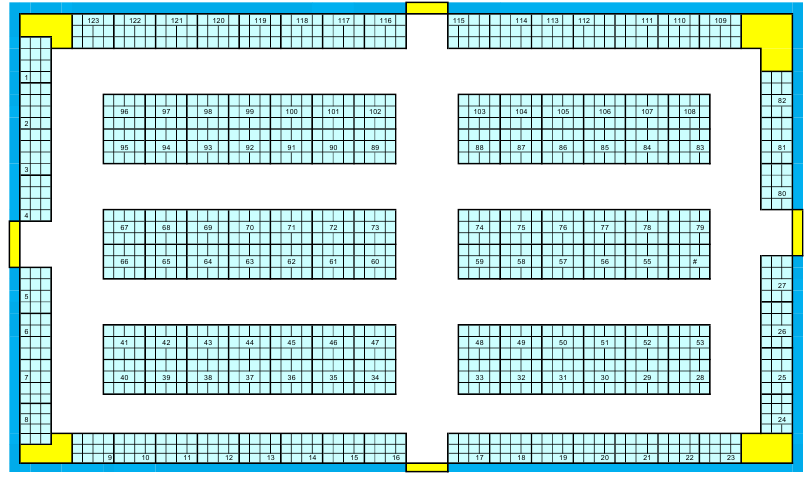 